П О С Т А Н О В Л Е Н И Еот  13.04.2017  № 420г. МайкопО внесении изменений в Административный регламент Администрации муниципального образования «Город Майкоп» по предоставлению муниципальной услуги «Приватизация жилых помещений»В соответствии с Федеральным законом от 27.07.2010 № 210-ФЗ          «Об организации предоставления государственных и муниципальных услуг», п о с т а н о в л я ю:Внести изменение в Административный регламент Администрации муниципального образования «Город Майкоп» по предоставлению муниципальной услуги «Приватизация жилых помещений», утвержденный постановлением Главы муниципального образования «Город Майкоп» от 20.12.2011 № 872 (в редакции постановлений Администрации муниципального образования «Город Майкоп» от 23.10.2012 № 895, от 06.08.2013 № 567, 06.09.2013 № 687,        от 05.05.2014 № 310, от 30.10.2014  № 753, от 03.08.2016 № 660), заменив в  подпункте 2.6.1. пункта 2.6. слова «Кадастровый паспорт жилого помещения» словами «Выписка из Единого государственного реестра недвижимости об основных характеристиках и зарегистрированных правах на объекты недвижимости».Опубликовать настоящее постановление в газете «Майкопские новости» и разместить на официальном сайте Администрации муниципального образования «Город Майкоп».Настоящее постановление вступает в силу со дня его опубликования и распространяется на правоотношения, возникшие с 01.01.2017.И.о. Главы муниципального образования «Город Майкоп»                                                                                Р.И. Махош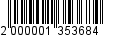 Администрация муниципального 
образования «Город Майкоп»Республики Адыгея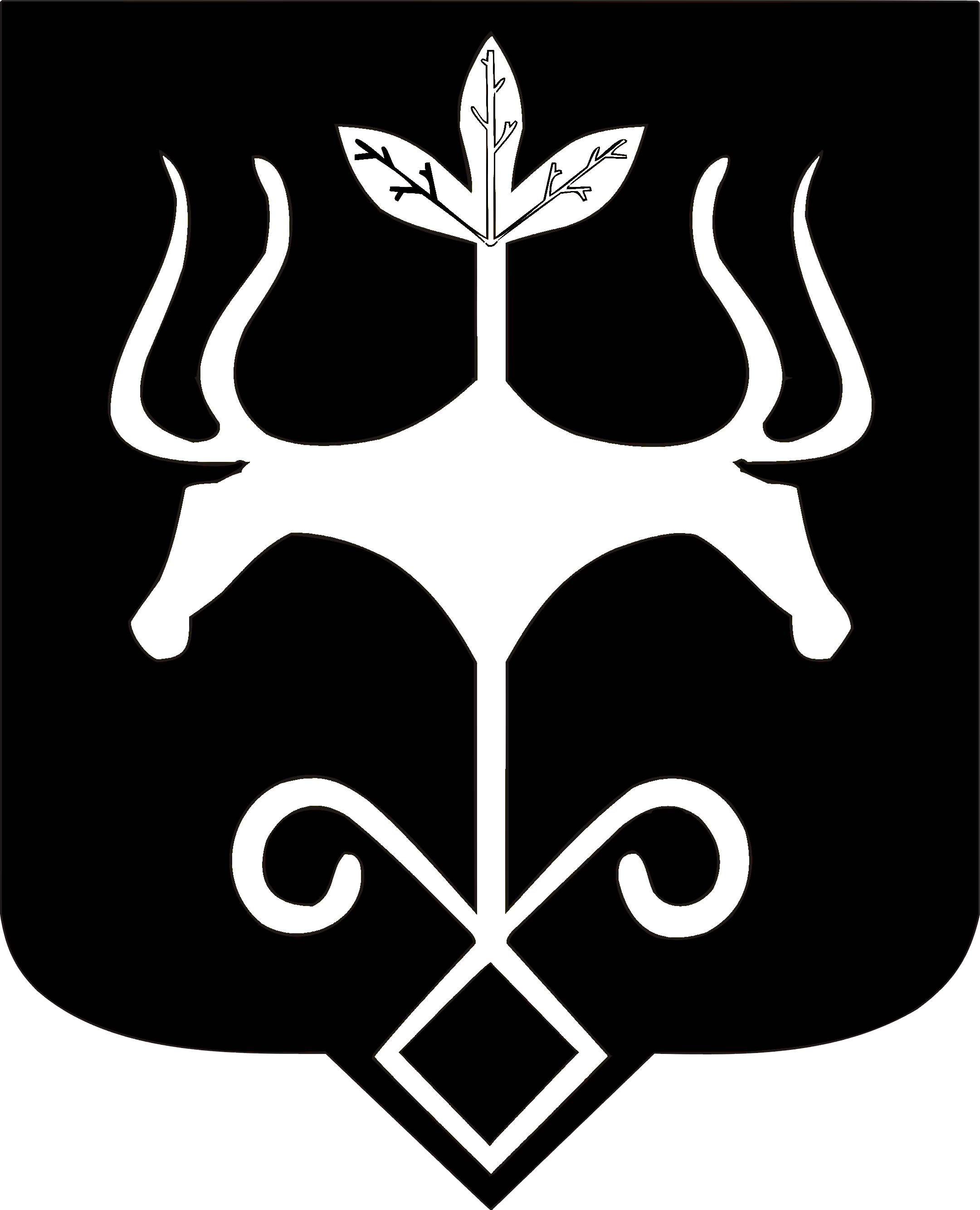 Адыгэ Республикэммуниципальнэ образованиеу
«Къалэу Мыекъуапэ» и Администрацие